新 书 推 荐中文书名：《薇拉·格拉斯被遗忘的记忆》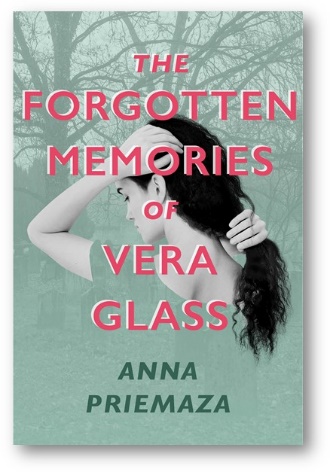 英文书名：THE FORGOTTEN MEMORIES OF VERA GLASS作    者：Anna Priemaza出 版 社：ABRAMS代理公司：ANA/Yao Zhang页    数：304页出版时间：2021年11月代理地区：中国大陆、台湾审读资料：电子稿类    型：青春文学/悬疑/奇幻/科幻内容简介：薇拉的世界和我们的世界一样，只是每个人都有一种超能力——一点点魔法（科学家说这可以用遗传学来解释）帮助他们度过一天。出乎意料的是，薇拉隐隐约约的有一种感觉，她好像忘记了什么。并不是她的钥匙或作业那种小问题，而是更大的东西，或者也有可能是忘了某个人。当她发现她最好的朋友瑞文正经历着同样的奇怪感觉时，他们展开了一项调查，想要找出到底发生了什么事。也许某个人的超能力干扰了他们的记忆？又或者是有什么东西改变了他们的现实？薇拉和瑞文打算解决这个问题，把他们失去的东西和人都找回来。但是当你根本都记不清自己在寻找什么的时候，你怎么找到真相呢？《薇拉·格拉斯被遗忘的记忆》是一部结构巧妙、令人心碎、引人入胜的当代小说，略带科幻/奇幻色彩，讲述了记忆、爱、悲伤以及将我们彼此联系在一起的无形纽带。本书卖点：非常独特的背景：这个曲折的、引人入胜的故事真的和市面上的其他书很不一样，读者将会一头扎进书中企图弄明白到底发生了什么忘记了什么事情？而这将是一本你永远也不会忘记的书！失忆的经历和书中角色的独特能力将会非常吸引读者，也能在社交媒体中掀起讨论浪潮。超强作家：这是一本写作非常完善的高概念青春文学小说，行文扣人心弦、紧张刺激、可读性强，也有获得众多好评的潜力。作者简介：安娜·普里马扎（Anna Priemaza）是Fan the Fame和Kat and Meg Conquer the World的作者。本书是她第一部悬疑小说。她住在加拿大艾伯塔省的埃德蒙顿。谢谢您的阅读！请将回馈信息发送至：张瑶（Yao Zhang)安德鲁﹒纳伯格联合国际有限公司北京代表处北京市海淀区中关村大街甲59号中国人民大学文化大厦1705室, 邮编：100872
电话：010-82449325传真：010-82504200Email: Yao@nurnberg.com.cn网址：www.nurnberg.com.cn微博：http://weibo.com/nurnberg豆瓣小站：http://site.douban.com/110577/微信订阅号：ANABJ2002